    桃園市進出口商業同業公會 函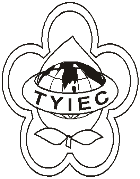          Taoyuan Importers & Exporters Chamber of Commerce桃園市桃園區春日路1235之2號3F           TEL:886-3-316-4346   886-3-325-3781   FAX:886-3-355-9651ie325@ms19.hinet.net     www.taoyuanproduct.org受 文 者：各相關會員發文日期：中華民國109年10月23日發文字號：桃貿豐字第20606 號附    件：主   旨：自109年10月21日起(受理日期)，使用單證合一進口報單申報「食品及相關產品」報驗資料者，無需再另行上傳進口報單影本之電子檔案，請查照。說   明：     ㄧ、依據衛生福利部食品藥物管理署109年10月21        日FDA北字第1092002235號函辦理。     二、依「食品及相關產品輸入查驗辦法」第4條規定，        報驗義務人應檢具查驗申請書、產品資料表、進        口報單影本及衛生福利部食品藥物管理署指定之        文件、資料，向衛生福利部食品藥物管理署申請查        驗。其前項申起查驗，得以衛生福利部食品藥管理        署指定之電子或其他方式為之。     三、為提升單證合一進口報單使用情形，自109年10        月21日起，使用單證合一進口報單申報「食品及        相關產品」查驗資訊者，無需在另行上傳進口報單        影本之電子檔案；請相關會員多加使用。理事長  簡 文 豐